NOTULENvan de 30ste Algemene Ledenvergadering van Twentse Alpinisten Verenigingdatum:	2 maart 2016plaats:	Kantoor Domijn 		Zunabrink 10 		7544 DR  EnschedeAanwezig waren de volgende leden:Eelco Gouma, Jonicke Gouma, Anouk Gouma, Jeannette Land, Ivar Land, Roel Land, Stephan Floris, Isis Janssen, Nico Boere, Loes Michels, Irene Wunnink, Dirk Roskam, Hans Janssen, Robert Leloux, Gerard de Ruiter (notulist)Met kennisgeving afwezig:Rik Hoeven, Jan Bruggink, Ellen Bruggink, Peter Noordanus, Monique Gerfen, Sigurd Jacobs, Selma Jacobs, Gerrit Legters, Grada Legters, Betsie Boere, Niels Boere, Mark Filius.OpeningDirk opent de vergadering om 20.05 uur en heet alle aanwezigen hartelijk welkom.MededelingenDe namen van de leden die afgezegd hebben worden genoemd.Vaststellen definitieve agendaConform verzonden agendaGoedkeuren notulen vorige vergaderingDe notulen zijn zonder opmerkingen goedgekeurd.Verslag van de voorzitterWat komt er terug van gestelde doelstellingen.  Graag zien we meer interactie tussen leden en bestuur. In bestuursvergadering eerste kwartier inspreekmogelijkheid voor leden. Vanavond veel jeugdleden aanwezig. Vergroten kennisniveau binnen de vereniging. Groot onderhoud aan OsnabrücknerwandVerslag van de secretarisToelichting op het overzicht:In 2015 is in sportief opzicht goed verlopen. Er was voor veel van de activiteiten grote animo. Ook de jeugddag was een succes, namelijk alle jeugdleden waren aanwezig, waarvoor een compliment aan organisatoren en vooral aan de jeugdige deelnemers.Verslag van de penningmeester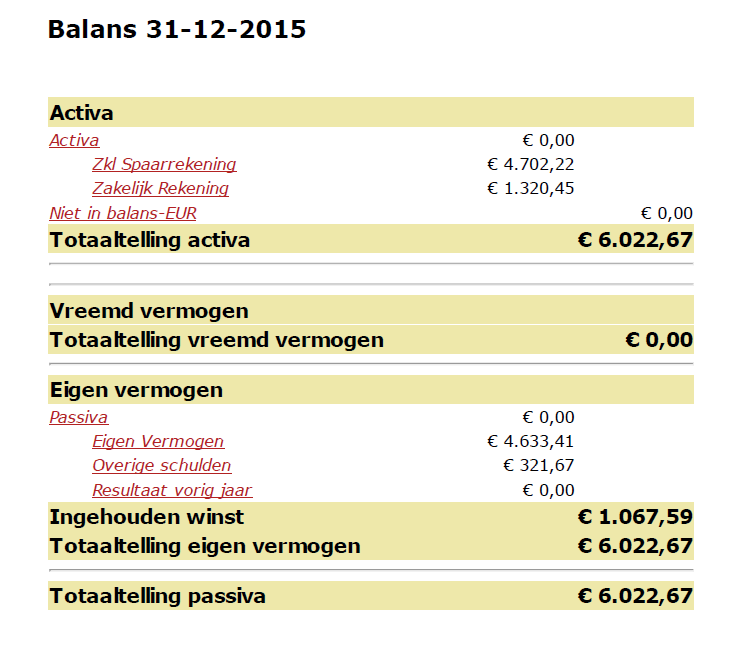 Toelichting op de jaarrekening:Rente is aangepast naar 17,50.Schenking van NKBV Oos ad € 500,00 t.b.v. groot onderhoud aan de Osnabruckerwand. De samenwerking leidt behalve tot financiële bijdrage ook tot meer kennis. NKBV Oost mag, rekening houdend met de jaarplanning van TAV, gebruik maken van de wand.Verslag en samenstelling van de kascontrolecommissieNiemand van de commissie is aanwezig. Ellen en Betsie. Aftredend is Ellen, nieuw lid Jeanette. Reservelid Nico,  Eelco 2e reserve lid.Verslag en samenstelling van de MateriaalcontrolecommissieVaststellen herzien Huishoudelijk ReglementDe secretaris licht de leden in over de tekstuele aanpassingen van het Huishoudelijk Reglement. Dit is een uitwerking van het besluit van de Algemene Ledenvergaderingen van 2013 en 2014. Belangrijkste wijzigingen:Aanpassing van de betaling van de contributie, eenmaal per jaar.Opzegging lidmaatschap voor 1 november van het lopende kalenderjaarJeugdlidmaatschap tot 18e verjaardagHet gewijzigde en goedgekeurde Huishoudelijk Reglement wordt op de website van de TAV geplaatstBestuurswisselAftredend en herkiesbaar zijn Dirk Roskam en Hans Janssen. Zij stellen zich herkiesbaar. Tussentijds aftredend: Fred Franke. Het Bestuur stelt als opvolger voor Roel Land.Tot een half uur voor de vergadering konden tegenkandidaten zich opgeven bij het Bestuur voor een bestuursfunctie. Hiervan is geen gebruik gemaakt.Voorgestelde functieverdeling Bestuur:Voorzitter:			Dirk RoskamSecretaris:			Gerard de RuiterPenningmeester:		Hans JanssenKlimcoördinatoren:	Irene Wunnink/Robert LelouxWandelcoördinator:	Roel LandAlgemeen:			Thea Bos	Rooster van aftreden:2017		Irene en Robert2018		Gerard, Thea en Roel2019		Dirk en HansJaarprogramma 20163 januari: 			Nieuwjaarswandeling26 januari:			Indoorklimdag13/14 februari:		Voorjaarsbivak2 maart			ALV20 maart			Geocaching13 april			Theorie avond klimmen24 april			Jeugdklimdag30 april			Schonen wand1 mei				Klimdag5 – 8 mei			Activiteitenweek Sauerland5 juni				Klimdag18 – 19 juni			Voorbereiding Mont Blanc30 juli – 6 aug.		Bergsportkamp Mont Blanc28 augustus			Klimdag2 – 4 september		Jeugddagen11 september		Wadlopen25 september		Geocaching5 – 6 november		Najaarsbivak27 november		Indoorklimdag18 december		UitwaaiwandelingLoes verzoekt handhaving van bestaande jaarprogramma. Dit biedt haar de mogelijkheid om aan bepaalde activiteiten deel te kunnen nemen.Robert: naam van activiteiten herbenoemen. De huidige benaming dekt niet altijd meer de lading van de activiteit.Jonicke : meer wandelingen opnemen in programma. Initiatief voor trekking door Nepal, najaar 2017Plan van Peter Noordanus en Monique Gerfen voor een trekking door Nepal in najaar 2017.Deze trekking wordt buiten de TAV georganiseerd, deelname is vrijwillig en op eigen risico.Meer informatie bij Peter en Monique.RondvraagStefan vraagt naar achterwege blijven van ATB Tocht. Als lid van de TAV kan/mag hij daar initiatief toe nemen om dit te organiseren in overleg met het bestuur.SluitingPauzeNa de pauze is er gelegenheid geweest voor oefenen met touwen en knooptechniek.